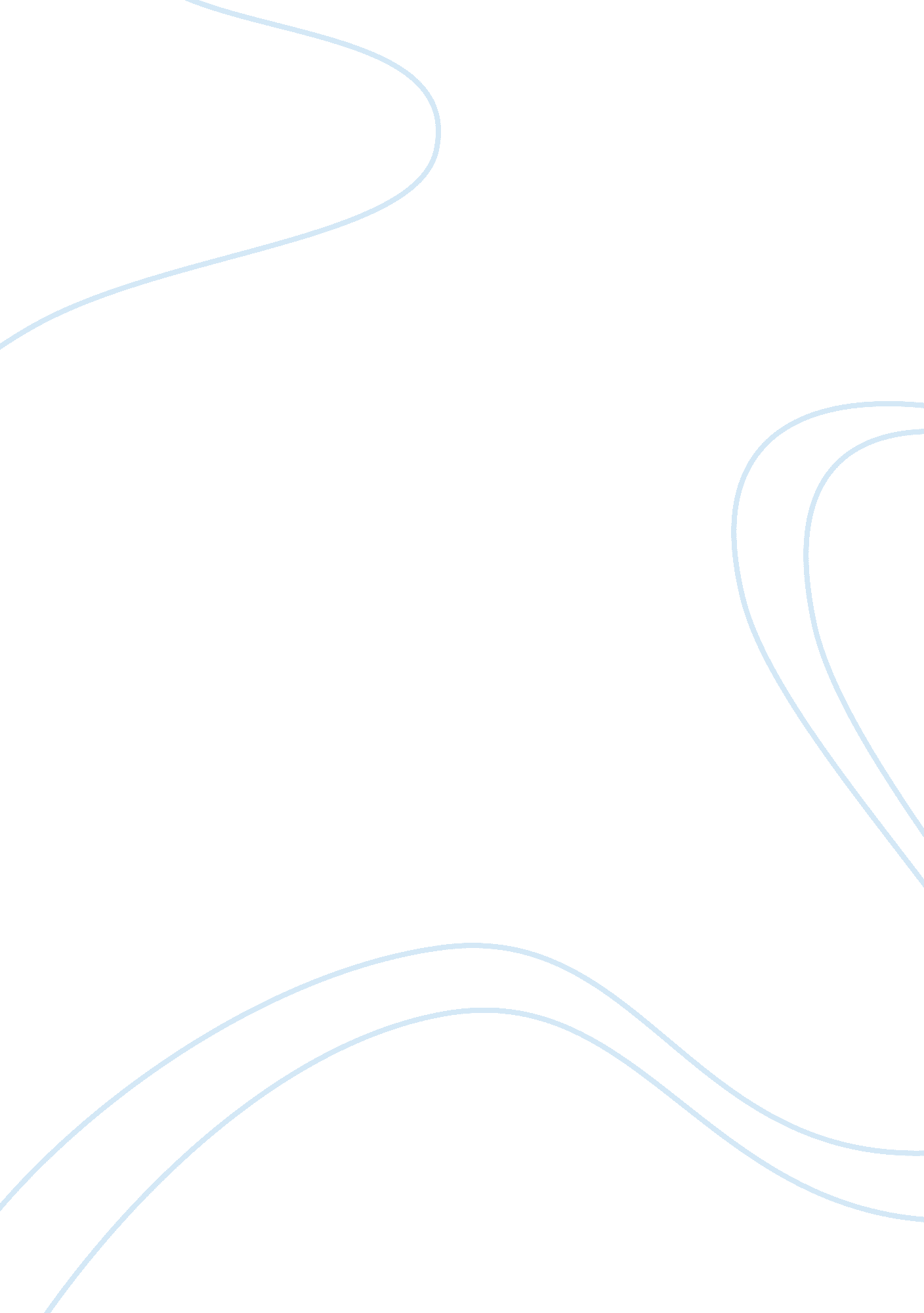 Understanding the organizational compensation strategy roles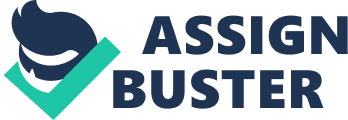 Contents Decision ‘ An organisation ‘ s compensation scheme plays a critical function in actuating workers and pulling the best employees ‘ ( STRATEGIC COMPENSATION by Francesca Gino, Ian I. Larkin, 2004, pg 2 ) . As this is supposed to take to success-the “ status ” every organisation wants to accomplish. One of the factors or abilities undertaken by a company which is critical to this really organisational success is planing the procedure of the company ‘ s work which starts by placing results and ends. And this is frequently referred to developing the compensation systems by sing a figure of factors such as: the balance of direct and indirect wagess, the complexness and duty of a function and the campaigner or employee make fulling it, every bit good as company ‘ s focal point on internal versus external equity. Behind every organisation are people with their abilities, thoughts. It is said, if one wants his employees to be advanced he should honor them for new thoughts, if one wants his employees to remain with him for a long period alternatively of developing new 1s every season and disbursement money and clip, he should offer them fillips every bit good as to bind their rewards to their term of office, if one needs employees that show up on clip, work hard and can be trusted with the most ambitious of tasks-he should enroll those people, reward those people, promote those people because the hereafter of his concern depends on it every bit good. But conveying out the best of the employees demands an organized and efficient compensation system on each organisation willing to be successful and has this sort of competitory advantage. That is why the inquiry of compensation of employees is important. But is it that good thought as a portion of direction to present employees with virtue or non-merit issues? In this paper we will look at how an organisation develops a motivation and honoring inducement program and are traveling to discourse compensation systems including non-monetary compensation, direct compensation, ( basal wage, imaginative wage, stock options, one-year fillips ) , indirect compensation and give the reply to the inquiry whether merit issue of honoring employees is good or bad manner of actuating people and back uping their satisfaction and give grounds for both state of affairss. Therefore, the paper consists of debut of the given subject, Chapter 1 stand foring the significance, necessity and types of compensation systems, Chapter 2 conveying statements for and against presenting employees with illustrations provided and the Decision with the short description of consequences of the treatments. Chapter 1: COMPENSATION-Definition, Types, Objectives. Compensation is the sum of all payments or wages signifiers provided by the company to employees for undertakings performed which leads to accomplishing organisational aims. During the rough economic times world has created an ambiance when it was hard to equilibrate cost efficiencies with the demand to increase public presentation of employees by through motive methods. Traditional merit wage systems merely did non let for just and sufficient distinction of fiscal wagess between good and hapless public presentation. To honor employees ‘ past public presentation reasonably, in line with attempts, accomplishments and competences. So which are the aims of compensation? High executing employees attractive force and retaining. High executing employees motive and support of the behavior of desirable 1s. Having competitory advantage in the labor market To link organisational ends with employee ‘ s future public presentation To show the employees their worth to the organisation To supply an employee with a societal position Presents, about every progressive organisation is looking for new alternate wage methods to both maintain cost controls and increase employee public presentation which can be assessed based on single or team part, on concern unit consequences or on corporate net income or portion monetary value. It can be rewarded in different ways such as traditional rewards accommodations or through variable wage techniques like one-time or repeating fillips. HR sections are integrated into the procedure of proposing, planing and implementing public presentation wage systems in many organisations. But even where HR is non at the head of such attempts, it still can play a function. And every bit shortly as the inquiry of compensation of employees rises, most directors are busy inquiring “ What do I have to pay toaˆ¦ ? ” And it is non that easy inquiry to reply. A better inquiry might be: “ What do I desire my compensation bundle to state? ” . So what are the aims of compensation? It ‘ s easy to believe “ lb per hr ” while believing about compensation. But successful compensation bundles, nevertheless, are more about a entire wages system, incorporating direct, indirect and non-monetary elements with their positive and negative points which will be discussed in the illustrations brought below. 1. Direct Compensation Alternatives consist of payments received in the signifier of rewards, wages, fillips and committees provided at regular and consistent intervals ( definition from a book ) -a wage that an employee receives such as profit-sharing fillips, Scanlon Plan, ESOP, Gain sharing and Merit programs. Base Pay ‘ the hard currency compensation that an employer wages for the work performed ‘ ( Compensation by George T. Milkovich, Jjerry M. Newman published by McGraw-Hill Education ( Asia ) , 200, pg. 10 ) . As paying a pay is a standard pattern to acquire a competitory advantage an organisation can merely by proposing a higher sum. On of the advantages of basic wage system is that it is truly inexpensive and simple from administrative point of position every bit good as it allows labour costs to be forecasted more accurately. However this system does non supply harmonizing to its definition any direct inducements for employees to better their productiveness or public presentation. Example 1: “ Toyota ‘ s fiscal benefits are rated as exceeding. To maintain wages competitory the company participates in outside salary studies every 12 months. Individual wages are reviewed every 12 months ” ( hypertext transfer protocol: //www. eluta. ca/top-employer-toyota-canada ) . Incentive Wage: ‘ A fillip paid when specified public presentation aims are met ‘ ( hypertext transfer protocol: //www. cnr. berkeley. edu/ucce50/ag-labor/7article/article33. htm ) . A good inducement wage strategy can actuate employees to work better for your concern. A severely thought-out strategy, on the other manus, can be dissentious and corrupting. But it is non ever holding its positive consequence. Harmonizing to the article published by Allen Z. Gilbert ( ” Incentive Wage Might Gets Results, But Not Always The Ones You Want ” Vending Times Inc. , Issue Date: A Vol. 50, No. 2, February 2010, A Posted On: A 2/14/2010 ) . In his work Schwartz concluded, “ Despite our staying religion in inducements as a manner to act upon behaviour in a positive manner, they systematically do the contrary. ” Which will turn out following illustrations. Example 2: A company agrees to pay its main executive a fillip which will be connected to the increased value of the company ‘ s stock. “ The compensation commission would hold with this inducement contract believing that the portion monetary values would be increased due to gain betterment. And it was assumed that the CEO would increase gross revenues. Reduce costs, develop new merchandises by implementing new plans. But they did n’t believe of other ways which can act upon the portion monetary values such as utilizing the company ‘ s hard-earned hard currency for portion redemptions. It does non increase net incomes, but it raises the monetary value of a portion by cut downing the figure of portions outstanding or perpetrating the company to a class of action that sounds alien, costs a batch of money and increases the monetary value per portion, but that will ensue in no existent, go oning benefit to the bottom line – and he might cognize that. So the Chief executive officer does n’t really care about go oning net incomes. He merely wants to maximise his fillip based upon portion monetary value ” ( www. jstor. org/stable/764957 ) Or allow us take another illustration: Example 3: The instance happened on Wall Street. “ Traders loaded their companies ‘ balance sheets up with toxic assets that produced immediate net incomes based upon accounting criterions approved by the Financial Accounting Standards Board. They did so because their incentive compensation was tied straight to the value of net incomes they brought into the house. The fact that the ownership of those assets posed a existent and go oning menace to the operations of their employer did n’t even come in their ideas. They could non hold cared less about the hazards to, or even the endurance of the company that employed them. They were merely concerned with the 1000000s they would do in fillip wage ” ( hypertext transfer protocol: //www. vendingtimes. com ) . But anyhow most of the companies do utilize incentive- wage systems, such as BOEING, COCA COLA, BMI. Everything depends on the specific differences of the concern all of these systems are being implement for. As we can see in the undermentioned illustration, incentive wage system might be the best 1 to utilize and better productiveness. Example 4: In a gross revenues environment an employer may wish to propose excess wage or benefits when marks are achieved by employees. Stock Options: is about the right given to employee to purchase a piece of the concern to honor his/her first-class service. As it is thought the 1 who 1s even a little portion of the company he operates in will be more likely to remain with this really company thirster and seek to make a better occupation so as to increase the value of his ” piece ” Example 5: If employees option gives him/her the right to buy the stock at $ 10 per portion while the stock is merchandising at $ 12, the option has an intrinsic value of $ 2 per portion. Example 6: “ In Google corporation employees are given basal wages that are on the lower terminal of normal for the markets they operate in. But at the same clip they are supplemented by stock options which challenge work and benefits as a consequence ” ( hypertext transfer protocol: //jobsearchtech. about. com/od/companyprofiles/a/google. htm ) But there can happen disadvantages every bit good because diminution in the value of the options due to day-to-day market fluctuations may do less motive at the proprietor of this option. Bonuss: “ are gifts given to honor exceeding public presentation or on particular occasions showing the grasp of the work done by employees by employer. They are given for making inducements to cut down costs ; to pay people for making a good occupation ; or to promote employees to believe like stockholders ” . ( hypertext transfer protocol: //www. adelaide. edu. au/hr/strategic/reward_recog_gldns. pdf ) . One of the advantages is that fillip bundles allow the company to be focused on those countries which can maximise public presentation and net income as a consequence. However, non all occupations that can demo the clear connexion between employee public presentation and betterment in fiscal consequences of the company. Example 7: It will be truly hard to clear up what was the input of some employees working in research & A ; development section of a company or field. Example 8: “ Toyota besides provides signing fillips for some employees ; year-end fillips for all employees ; year-end fillips ( to $ 18, 000 ) ; defined profit pension with employer part ( up to 8. 9 % of salary ) ; life & A ; disablement insurance ; retirement planning aid ; phased-in retirement plan ; price reductions ( to $ 1, 000 off trader cost ) of new Toyota vehicles for employees ( and $ 800 for household members ) ; lottery for discounted purchase of manager-driven vehicles ; the usage of a white Lexus RX350 on an employee ‘ s ( or the kids of employees ) marrying twenty-four hours ” ( ( hypertext transfer protocol: //www. eluta. ca/top-employer-toyota-canada ) . Example 9: This pattern is implemented by NIKE company “ which has an one-year fillip program that rewards employees based on Nike ‘ s public presentation ( to honor squad success ) and single public presentation ( to honor employees parts to that success ) ” hypertext transfer protocol: //www. new-academy. ac. uk/publications/keypublications/documents/nikereport. pdf ) . But this system has besides some disadvantages. Lets turn to the undermentioned illustration: Example 10: “ Dr. Bennett ‘ s company is seeing a enormous growing during recent two old ages which was likely caused by several new industries that had moved into the country. She has a loyal, dedicated staff. So the physician decides to get down a fillip program based on accomplishment of few goals-number of new patients, transcending 98 % of production etc. So what happened? At first employees got excited about the chance to gain excess money. However this fillip program appeared to be un-motivating because the fillip was collectible merely if all the ends were met which was really impossible. Therefore every inducement should be accomplishable to be a incentive and the ends should be evaluated and adjusted ” . ( http: //www. dentalofficemag. com/display_article/222735/76/none/none/Depts/What-about-BONUS-incentives ) ESOP- “ Employee stock ownership program, is a qualified retirement plan through which employees receive portions of the corporation ‘ s stock ” ( www. Investopedia. com ) . To one of the advantages one can mention fiscal 1s sing conventional loan repaid by a company when the involvement payments are deductible while the rule 1s are non in comparing with the state of affairs when a corporation borrows money to purchase a stock for ESOP both the principal payments and the involvement are which reduces significantly after revenue enhancement costs of the corporation. One of the disadvantages is the Equity Dilution which means that when following an Employee stock ownership plan it reduces the per centum ownership of present stockholders. To show another disadvantage of this system lets have a expression at following illustration. Example 11: “ … . an employee has been working for an ESOP company for 15 old ages, and decides to retire at 55, in December 1997. There is by and large a “ twelvemonth interruption in service regulation ” significance that, presuming that the employee has non returned to work, the value of the benefits to be paid out will be set by the stock value at year-end 1998. This company has done really good and the employee has seen his per portion stock value rise from $ 20 a portion in 1982 to $ 80 a portion on his retirement day of the month in 1997. Unfortunately, this was a bad twelvemonth for the company and two clients with 50 % of the company ‘ s gross left to make concern with rivals. By the clip the twelvemonth interruption in service is over, the stock has now been valued at $ 40 a portion, and the employee has lost half of what he had expected to be able to retire on ” . So one-year ratings is another disadvantage of ESOP compensation program. Net income sharing: These are pecuniary benefits apart form salary and fillips suggested to employees by the employer. The net income can be shared in the signifier of bonds, stocks or hard currency, which can be given at the clip of retirement. One of the advantages to be mentioned are that it can convey all the employees together to work towards a common end, motive degree will be high and they will be focused on profitableness. Example 12: “ IBM has introduced in 2006 its worldwide Growth Driven Profit-sharing plan, which replaced the Performance Bonus plan instantly. This new program was designed to return a part of gross and net income growing right back to the employees who help drive that growing. For starting motors, all eligible employees participate in a individual, worldwide “ One IBM ” profit-sharing pool, reenforcing our committedness to cross-enterprise coaction and integrating. We will no longer basal consequences on separate unit-specific pools. Further, consequences will be driven by how good IBM grows gross and net income, year-over-year, instead than the more complex steps we have been utilizing in recent old ages ” ( hypertext transfer protocol: //www. endicottalliance. org/ibmannouncementonnewcompensationplan. htm ) Example 13: “ Each twelvemonth Nike ‘ s Board of Directors determines the part sum to Profit Sharing Retirement Plan based on Nike ‘ s one-year fiscal public presentation. It is to the full funded and invested by Nike. By and large, employees are eligible after one financial twelvemonth of employment ” ( hypertext transfer protocol: //www. new-academy. ac. uk/publications/keypublications/documents/nikereport. pdf ) . Example 14: “ Chrysler Corporation developed a profit-sharing program for its employees during the economic recession of 1988. The program was incorporated into the brotherhood contract in exchange for pay grants made by its workers. Although rough economic times made parts little, by 1994 ( when the economic system had recovered ) Chrysler was paying an mean fillip of $ 4, 300 per individual to 81, 000 employees, for a sum of about $ 348 million ” ( hypertext transfer protocol: //www. referenceforbusiness. com/encyclopedia/Per-Pro/Profit-Sharing. html ) . The chief disadvantage of this system is that the focal point of employee can be on measure non quality as for the employees there is no warrant for future benefits. ANOTHER EXAMPLES OF ORGANIZATIONS USING PROFIT-SGARING SYSTEM ARE PROCTER & A ; GAMBLE, INTEL AND OTHERS. Addition sharing: through this system the administration looks for higher public presentation degrees due to involvement and engagement of its employees. As public presentation improves the staff portions its additions. To the chief advantage we can pull that it helps the company to accomplish sustained betterment in cardinal public presentation. As for the disadvantage it is paid taking into consideration group betterment non single. Example 15: Lashkar-e-taibas pretend there is a company bring forthing stiff and maneuvering differential axles for tractors. From its records, the company determined that every $ 1, 000, 000 of good merchandise end product demanded 10, 000 worker hours. Under addition sharing, the following $ 1, 000, 000 of axle end product and cargo was produced with merely 9, 000 hours. If the mean pay rate is $ 10 an hr, the 1, 000 hours saved are deserving $ 10, 000. That is a addition to be shared every bit between the work force and company. Now lets have a expression how gainsharing systems work in different organisations ( Government, School, Military ) ( Example 15 ) . Example 16: Government The Indianapolis Department of Public Works ( DPW ) understanding with AFSCME Council 62 and Locals 725, 1887, 1831, 3131, and 3766 defines addition as the difference between command operating costs and existent one-year operating costs. Service betterment, defined as a decrease in the entire figure of one-year calls, is besides considered in calculating additions. The City of Loveland, Colorado ‘ s gainsharing plan, which has been in consequence since 1982, set three distinguishable standards in specifying addition: metropolis grosss had to transcend existent disbursals ; existent disbursals had to be less than or equal to the anterior twelvemonth ‘ s disbursals on a per capita footing ; and there had to be an acceptable degree of satisfaction with metropolis services as determined by a citizen satisfaction study performed each twelvemonth. School The Monona Grove, Wisconsin, School District understanding with AFSCME Council 40 and Local 60 defines addition as the surplus of nutrient service grosss over nutrient service costs for a individual school twelvemonth. Language proposed in other vicinities defines addition as the difference between “ allowed, ” or budgeted, costs and existent incurred costs. Military An understanding between the Sacramento Air Logistics Center at McClellan Air Force Base, California, and the American Federation of Government Employees ( AFGE ) , affecting a plan that ran from 1988 to 1993, defined addition as expected costs minus existent costs, adjusted for rising prices, engineering alterations, and work load alterations. Scanlon Plan “ is a type of addition sharing program paid as a fillip to employees for incremental betterments ” ( www. bnet. com ) . The chief advantage of this program is that the company has to travel through an analysis of net income and loss in order to make up one’s mind the ratio, therefore promoting a focal point on fiscal consequences. While the disadvantage is that the existent work and part performed by all the employees may non be reflected by equal fillip, because instruction and accomplishments may hold a major consequence on what nest eggs were the most cost effective. Let us have a expression at the illustration of Scanlon Plan computation. Example 17: Merit Plans- “ Merit additions are given as increases to the base wage in acknowledgment of past work behavior ” ( Compensation by George T. Milkovich, Jjerry M. Newman published by McGraw-Hill Education ( Asia ) , 2008, pg. 10 ) . It is one of the most often used methods of honoring employees based on compensation upon public presentation. Usually it is used in educational organisations. Let us hold a expression at Barak Obama’s-the president of the US, virtue programs justifications: Example 18: Harmonizing to the President`s address, the addition of funding for instructors wages through implementing wiser virtue wage system is a truly good thought because it assures them of acquiring what they pay for. A The job with instruction is how lazy so many instructors are. A ” They sit at their desks all twenty-four hours sipping their expensive java and non paying any attending to what their pupils are doing. A What about the lazy bulls who hang out in the ring store or the lazy firemen who do n’t desire to run into a combustion edifice though? A A Let ‘ s face it instructors are n’t the lone lazy authorities workers on easy street ” . Therefore reasoning from our illustration, we can retreat the advantage for this system which is it allows the employer to distinguish pay given to high performing artists and besides do decisions about at least one of the disadvantage – the wage is excessively subjective which already means that is non just plenty to implement though it is still popular particularly among educational establishments. But it is non all about direct compensations merely. In a tight labour market, indirect compensation becomes progressively of import. Companies which can non vie with high hard currency rewards can derive competitory advantage by offering really individualised options that meet the demands of the people they want to use. Hence indirect options of compensation can be following. 2. Indirect Compensation Alternatives “ fiscal wagess that are non included in direct compensation and can be understood to organize portion of the societal contract between the employer and employee such as benefits, foliages, retirement programs, instruction, and employee services ” ( hypertext transfer protocol: //hrcouncil. ca/hr-toolkit/compensation-systems. cfm ) flexible working agendas senior attention retirement plans traveling disbursals insurance ( wellness, alveolar consonant, oculus ) subsidized lodging paid leave ( sick/holiday/personal yearss ) subsidised public-service corporations tickets to events ( ball games, concerts ) magazine subscriptions boots and vesture laundry service company parties usage of farm trucks, machinery farm produce/foods/meals cellular phones/pagers kid attention usage of farm grazing lands and gardens Further the illustrations of organisations are brought practising different types of indirect compensation manners. Example 19: “ Wal-Mart Stores, Inc offers following indirect options: Discounts on kid attention, travel & A ; other services, educational reimbursements, professional guidance services, foliages of absence, scholarships for higher educational long-run benefits ” ( hypertext transfer protocol: //www. jobbankusa. com/employment_jobs_career/walmart. html ) . Example 20: “ Google Corporation provides its employees with the following up-to-date benefits: Health attention for you and your household, plus on-site doctor and dental attention at our central offices in Mountain View, California and our technology centre in Seattle, Washington Vacation yearss and vacations, and flexible work hours Maternity and parental leave, plus new mas and pas are able to write off up to $ 500 for take-out repasts during the first four hebdomads that they are home with their new babe Adoption aid Google Child Care Centre, merely five proceedingss from Google central office in Mountain View Back-up kid attention helps California parents when their on a regular basis scheduled kid attention falls through Free bird service to several San Francisco, East Bay, and South Bay locations Fuel Efficiency Vehicle Incentive Program Employee price reductions Onsite dry cleansing, plus a coin-free wash room in the Mountain View office ” ( hypertext transfer protocol: //jobsearchtech. about. com/od/companyprofiles/a/google. htm ) Example 21: “ Ford Motor Company provides employees with a flexible and extended benefit bundle that includes generous holiday and comprehensive insurance. The insurance benefit entirely includes wellness attention, medical, dental, prescriptions, disablement and life. Paid clip off varies twelvemonth to twelvemonth, but can be up to 15 vacations a twelvemonth and every bit much as 25 yearss holiday after 20 old ages with the company. Salaried employees are automatically enrolled in the employee retirement program on day of the month of hire, but options are personal and employees make their ain investing picks. The company besides has plans for vehicle purchases, tuition aid and a dependent scholarship plan, among others ” ( hypertext transfer protocol: //www. jobbankusa. com/employment_jobs_career/ford_motor. html ) . 3. Non-financial compensation mentioning to issues such as calling development and promotion chances, chances for acknowledgment, every bit good as work environment and conditions which means proper occupation description every bit good so that employees could avoid the incommodiousnesss sing the range of their work needed to be done. Example 22: Wall Mart Inc suggests following calling Benefits: Classroom preparation, internships, in-store & A ; on-the-job preparation, computer-based preparation, mentoring and assorted other chances for employees to derive the accomplishments they need for publicities and a successful calling, congratulations and acknowledgment, undertaking enjoyment and friendly relationships. Example 23: IBM invests over $ 750 million yearly to guarantee that their work force has ongoing development chances and well-honed accomplishments. Peoples development provides the employees with the counsel, resources & A ; tools needed to widen their cognition base and let for calling patterned advance. Some of the foundational competences that set up a common criterion of excellence are adaptability, communicating, originative job resolution and trustiness. Therefore, non-monetary or non-financial compensation includes any benefit an employee receives from an employer or occupation does non affect touchable value. So as we have seen employers have a broad scope of compensation elements from which to take. By uniting many of these compensation options, progressive directors can make compensation bundles that are every bit single as the employees who receive them because while finding effectual awards, the singularity of each employee must besides be considered. Because different people have different demands and grounds for working procedure. Thus the most relevant compensation will run into these single demands. To a big grade, adequate or just compensation is in the head of the employee. The 1 that corresponds to these demand can be a scheme which will incorporate a balance between internal equity and external fight. Lets non bury that compensation should be good for both sides: felicity and satisfaction of employees every bit good as effectual realisation of company ‘ s. Thus It is to company ‘ s advantage to vouch that its employees are creatively compensated and knowing of their benefits. All above mentioned we can presume in the tabular array ( Table 1. ) Direct Equitable Wagess and Wages ; Market Adjustments or Cost of Living Increases ; Merit Increases or Performance fillips ; Fair Commissions. NON-FINANCIAL FINANCIAL ( Table 1 ) THE JOB DESCRIPTION Interesting Duties and Duties ; Challenges ; Authority ; Autonomy ; Opportunity for acknowledgment ; Feeling of accomplishment ; Advancement Opportunity. WORK ENVIRONMENT Fair and Consistent Practices and Policies ; Competent Supervision ; Fun and effectual colleagues ; Comfortable and Safe Working Environment ; Flexible Scheduling ; Alternate Working Agreements ; Modified Retirement. INDIRECT Insurance Plans: Life, Supplementary Health, Dental, Vision, Disability Coverage Social Security Benefits ; Retirement plans ; Employment Insurance ; Workers Compensation ; Educational Servicess ; Employee Services ; Paid absences ; Vacations ; Vacations ; Sick Leave ; Educational Leave ; Compassionate Leave. As it has been already mentioned equity or equity is a cardinal factor in making a successful compensation system. It can be defined in the undermentioned three ways: Workplace equity which is about the perceptual experience that all employees in the company are being treated reasonably. External wage equity when employees in the company perceive that they are being rewarded reasonably in comparing with those who perform similar occupations in other organisations. Example 24: A figure of non net income organisations have tried to turn to quality of life concerns by merely necessitating full-time employees to work a 35-hour hebdomad, while many other organisations require their employees to work 37. 5 or even 40 hours per hebdomad. Internal wage equity when employees in the company perceive that they are being rewarded reasonably harmonizing to the comparative value of their occupations within an organisation Example 25: An bureau may use a figure of societal workers to work with similar client groups. By reexamining the wage of each employee and comparing it with others in the same function, you will be able to find if internal equity exists. This does non intend that all employees are paid the same ; it means that they are paid reasonably in relation to other staff in the same function. Differences in wage may be based on instruction, experience, old ages of service, or duty degree. Chapter 2: Compensation: Good or Bad? We have discussed the compensation types and mentioned their advantages and disadvantages. But the inquiry here is are these honoring systems a good thought? Are they that good and necessary for both the employers or employees. Let us seek to analyse by taking into consideration the scientific researches and illustrations Compensation is considered to be a primary incentive for employees. And it sounds truly just. Because people are seeking for those occupations that will accommodate non merely their accomplishments and endowments but will counterbalance them both in footings of wage or benefits. Compensation is besides one of the fastest altering Fieldss in Human Resources, as companies continue to look into assorted ways of honoring employees for public presentation. Due to compensation the company can accomplish several intents helping in enlisting, occupation public presentation every bit good as occupation satisfaction. Honoring workers who performed good or first-class is the best manner of increasing productiveness and guaranting the laterality in its possible market because the payments will carry through a promise to employees that better public presentation consequences in better compensation. Some can reason that compensation option is merely blowing money and clip for developing the one appropriate for the certain company while the others support the thought that even in down economic system paying for public presentation is more productive than during economic roar by conveying the such grounds as The ground is that companies typically have a smaller sum of financess to be allocated for compensation during these times. As it already says a batch in order to non to free employees. Child attention and wellness benefits say that the company direction values household. Giving length of service fillips for employees on the day of remembrances of their employment with the company says that direction values employees who stay with the concern. Throwing a party at the terminal of the concern ‘ s busy season lets the employees and their households know that they are appreciated when company ‘ s people go the excess stat mi. No affair what compensation elements are used, they all carry a message. That message is of import. What makes a good employee wages? That depends on what behavior the company would wish to promote, what category of employee it is traveling to honor and the age group involved. So what are the positive points about wagess? What do the following points have in common: a brass bonsai tree, $ 50, an ice-cream cone and a lacerate shirt? Answer: All of these things have been used as employee inducements. So before get downing the treatment about hapless illustrations of utilizing inducements Lashkar-e-Taibas have a expression at these illustrations to hold better thought what and how a company can implement to increase the productiveness of its company. Example 26: The little brass tree that saved $ 5K. Bob had a job. The big section of his company was utilizing great measure of paper and everything he tried to halt the tree-killing had failed. When he was walking along a gift shop in the promenade, he saw little brass bonsai trees. He bought 10 of them for $ 10 a piece and had them engraved with “ Salvage a tree ” for a twosome of dollars each at the trophy store. On Monday, he announced the “ Save a Tree Award ” to his section. Each month, the 10 lowest users of paper would have one of the bonsai trees, which could be displayed for the coming month. Competition was ferocious. Everyone wanted one of those cheap, small trees. This was a great award. It was cheap and advanced. It appealed to the values of his Xer and boomer employees who were environmentally witting. And it got the occupation done. Example 27: $ 50 works better than $ 10, 000. One enterpriser found a “ free ” manner to actuate her gross revenues employees. Once a hebdomad she picks a peculiar activity that supports great gross revenues success — for illustration, cold naming. She so has everyone on her gross revenues floor throw $ 5 into a pot. The sales representative who makes the most cold calls wins the pot for the twenty-four hours. Now here ‘ s the unusual portion. The mean sale for these employees will sack them a $ 10, 000 committee. Each, being a seasoned, big-ticket veteran, knows what is required for success. And yet, that $ 50 pot generates more intense activity on the selected gross revenues skill than the chance of a $ 10K committee. Example 28: The ice-cream cone of failure. Some old ages ago, I had a group of immature concern housemans under my wing. Each hebdomad, I would present a gift certification to a Haagen Dazs ice pick shop to the houseman who tried something new and failed miserably. The “ ice-cream cone of failure ” was a true award, because the victor was congratulated for believing exterior of the box, seeking new things and taking a hazard. Now lets bend to ‘ bad ‘ illustrations. Example 29: The lacerate shirt of humiliation. The victors of a gross revenues competition at a company got to sit at a nice tabular array and eat steak ; the also-rans got to sit at a icky tabular array and eat beans. After dinner, the victors got to rend the shirts off the dorsum of the also-rans, therefore mortifying them. Which are some bad inducements? Any that operates on the humiliation of one group of employees by another is a really hapless thought which sets employee against employee, and may good ensue in charges of favoritism, torment or assault. Or another illustration. Example 30: ‘ One of the most compelling instance surveies on how pay-for-performance can neglect took topographic point at Hewlett-Packard ( HP ) in the early 1990s – and this lesson os still relevant. What happened was compensation adviser and Harvard Business School professor Michael Beer has used the Hewlett experiment to assist Merck, Agilent Technologies, and other giants reshape their compensation programs. Then, as now, Hewlett-Packard prided itself on being a high-commitment workplace, with the sort of decentralised direction that gives employees a function in decision- devising and offers them disputing callings. It was the type of topographic point willing to take a opportunity when its workers offered it a challenge. Curiously, HP had no fillip system in those yearss, and did non watched money as a incentive. So what was proposed was unusual, extremely experimental for the HP civilization. The company had several self-managed squads of 200 to 300 workers at assorted sites around the state. Directors at 13 of these sites asked to follow a pay-for-performance theoretical account, trusting to hike productiveness and promote a focal point on squad instead than single public presentation. They designed a program that tied 10 to 20 per centum of their workers ‘ wage to their squad ‘ s public presentation. The experience of Hewlett ‘ s San Diego production unit was typical. Management set a series of production ends – parts or units moved per hr, per twenty-four hours, for case – for several squads, and based their workers ‘ wage on three degrees of wagess. They figured that most of the squads, 90 per centum, could make Level 1. Of that, possibly 50 per centum would make Level 2. And it was likely that merely 10 to 15 per centum could make Level 3, the highest and most productive. Achieving Level 3 position meant each worker on the squad would have a fillip from $ 150 to $ 200 for that month. They were incorrect. For the first six months, about every squad hit the two highest degrees. Good for employees, who were all of a sudden – if briefly – flower, but bad for the bottom line. Management found itself paying out more than it had expected, so it adjusted the mark Numberss upwards, basically traveling the end stations during the game. A bad temper began to put in. The slow bringing of parts from other units affected their work and frustrated the squads. High-performing squads refused to let workers they saw as less experient fall in them. Less motion between squads meant that less cognition was shared or transferred among employees. Workers who bought autos and new places had problem paying loans when they could non accomplish their Numberss. The whole experiment grew progressively mussy, and workers became annoyed. “ Equally shortly as the wage system did n’t work, people began to kick, ” says Beer, who is co-founder of True Point consulting and writer of High Commitment High Performance: How to Construct a Resilient Organization for Sustained Advance, which was published this summer. “ And the more workers complained, the more directors had to redesign the system. ” Other units had similar problems and within three old ages HP scrapped the full experiment. When it did, relieved workers threw direction a party. One job, says Beer, is that self-interest took over. “ The HP experience shows the more you focus people on pecuniary inducements, the more you use money as a end and a driver, the more disfunction you have, ” he says. “ We ‘ ve seen the same thing on Wall Street. ” It becomes a kind of barbarous rhythm: Employees focus on making what they need to make to derive wagess – and that merely feeds their self-interest even more. In short, people chase the money – frequently, Beer says, “ at the disbursal of making other things that would assist the organisation. ” To avoid these trips, Beer counsels his clients and pupils to see a figure of factors when planing and implementing a compensation system. First away, he says, inquire yourself if your current compensation system is aching you. So if it ‘ s non broke, you do n’t necessitate a new fillip system to repair it ‘ . ( How NOT to Make Incentive Pay by Kevin Gray/ www. bnet. com ) Now we will seek to explicate why incentive programs do non work ever and why many researches find nil positive in these systems. Why do most executives continue rely on wages plans? Probably because few of them take clip to analyze the connexion between the inducement plan and the productiveness and morale at the workplace. Rewards buy impermanent conformity. Sing the following six points analyzing the true cost of incentive plan we will hold the undermentioned image: “ Wage is non a incentive ” . Of class it is money that buys the things people want and need. Furthermore, the less people are paid the more concerned they are about money. Indeed, several surveies over the last decennaries have found that when people are asked to think what maters for their colleagues or in the instance of directors to their subsidiaries, money caputs the list harmonizing to their premises. But he one puts the inquiry like “ What do you care about? “ -and wage ranks fifth or sixth merely. Even if people were chiefly concerned about their wages, this does non turn out that money is actuating. Wagess punish. As Herzberg wrote in Harvard Business Review many about 4 decennaries ago ( “ One more clip: How do you actuate employees? ” January-February, 1968 ) a “ KITA ” or “ boot in the bloomerss ” can bring forth motion but non a motive. What most executives fail to acknowledge os that wages and penalty are two sides of the same coin. Wagess have a punitory consequence because they are manipulative. “ Do this and you will acquire that ” is about the same like “ make this or that is what will go on to you ” . In the instance of inducements the wages itself can be extremely desired, but by doing that fillip contingent on certain behavior, directors manipulate their subsidiaries, and that experience of being controlled ads a punitory map to the wagess. Further non having the wages when it was expected is besides identical from being punished. Wagess destroy relationships. The shortest and guaranteed manner of destructing cooperation and hence organisational excellence is to coerce people to vie for wagess and acknowledgment or to rank them against each other. As for each individual who wins at that place many of them who has lost. Wagess ignore grounds. In order to be able to work out jobs at the workplace directors should cognize what really caused them. Be the employees inadequately prepared for this occupation? Is long-run growing being sacrificed to maximise short-run return? Are workers unable to join forces efficaciously? Each of these state of affairss demands a different respond. But trusting on inducements to hike productiveness may be a incorrect manner. Directors frequently use awards as a replacement for giving workers what they need to hold for making their occupation good. Treating workers good is the kernel of a good direction. On the other manus, swinging a fillip in forepart of employees and waiting for the consequences requires much less attempts. Wagess discourage risk-taking. “ Peoples will make exactly what they are asked to make if the wages is important ” said Monroe J. Haegele in “ The new public presentation step ” because whenever people are encourage to believe about what they will acquire for prosecuting in a undertaking, they become less inclined to take hazards or research possibilities. Bing short, figure one casualty of wagess is creativeness. State the people that their income depends on their productiveness or public presentation evaluation, and they will concentrate on the Numberss. Wagess undermine involvement. if the end is excellence no unreal inducement can of all time fit the power of intrinsic motive. Peoples who do exceeding work will be glad to be paid or even good paid but they do their occupation good because they love it. So: “ Do wagess actuate employees? Absolutely! They motivate people to acquire wagess. ” Decision We have discussed compensation it types, aims and turned to illustrations when the inducement program worked and appeared to be good for both sides-employees and the employer and illustrations which demonstrated failure of honoring system by conveying analytical description of possible grounds for that. So what is the concluding word: are the inducements good or bad? In my sentiment, everything depends on the organisation and the manner it develops its wagess system. So it will decidedly hold positive consequence if the company has chosen the right program harmonizing to its ain specification and by showing individualistic attack to each of the employees. The purpose of the organisation is to make a friendly ambiance where everyone is cognizant about his rights to acquire excess attending on behalf of different types of wagess. But on the other manus, it ‘ s a right point of you that better occupation do 1s who love what they do. And those who will be eager to better their public presentation merely because of some fillips daggled in forepart of them it does non intend that they will be that originative, advanced and productive as a consequence. So first of all each company should believe of utilizing or making new methods of engaging right people for the right occupation. Second, if the company thinks of implementing wages system they have to calculate out the definition of public presentation and ever retrieve that success is non ever or even ne’er about Numberss so the wages system should non be turned into a Numberss game. 